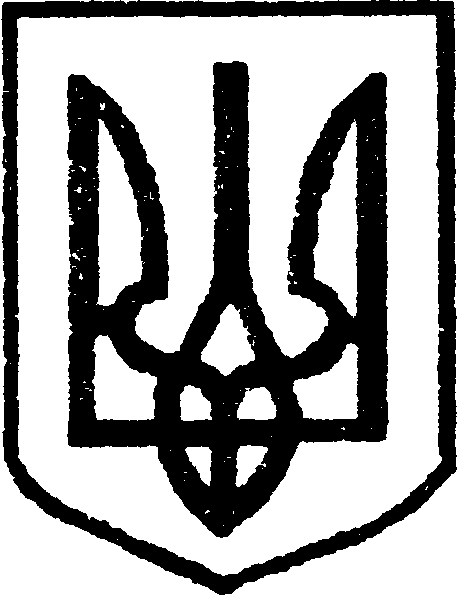 Андрушівська гімназіяАНДРУШІВСЬКОЇ МІСЬКОЇ РАДИ БЕРДИЧІВСЬКОГО РАЙОНУ ЖИТОМИРСЬКОЇ ОБЛАСТІНАКАЗ30.05.2022р                                                                                                        № 37Про зарахування до Андрушівської гімназіїздобувачів освіти 1 класу     На виконання Закону України «Про освіту», Закону України «Про загальну середню освіту», відповідно до Порядку зарахування, відрахування та переведення учнів до державних та комунальних закладів освіти для здобуття повної загальної середньої освіти, затвердженого наказом Міністерства освіти і науки України від 16 квітня 2018 року №367, зареєстрованого в Міністерстві юстиції України  05 травня 2018 року за №564/32016, заяв батьківН А К А З У Ю:1.     Зарахувати до складу учнів 1 класу:1)  Абрамович Уляну Юріївну2) Дідківського Олександра Олександровича3) Нагребельного Артема Олександровича4) Оселедчук Аліну Станіславівну5) Сафонюк Іванну Романівну6) Юзленко Анну Євгеніївну7) Яковенка В’ячеслава Сергійовича2. Заступнику директора з навчально-методичної роботи Рудюк О.С.  внести прізвища учнів до алфавітної книги.3. Вчительці 1-го класу Коваленко О.В. завести особові справи учнів під номерами, які присвоєні в алфавітній книзі.До 30.08.20224. Контроль за виконанням даного наказу залишаю за собою.Директор                       Лариса     КОНДРАТЮКЗ наказом ознайомлені:Рудюк О.С.Коваленко О.В.13400, м. Андрушівка, вул..Ломоносова, 13         E-mail: gardshkola@ukr.net                                                        т. (04136) 227-22                               код згідно ЄРДПОУ: 20409151